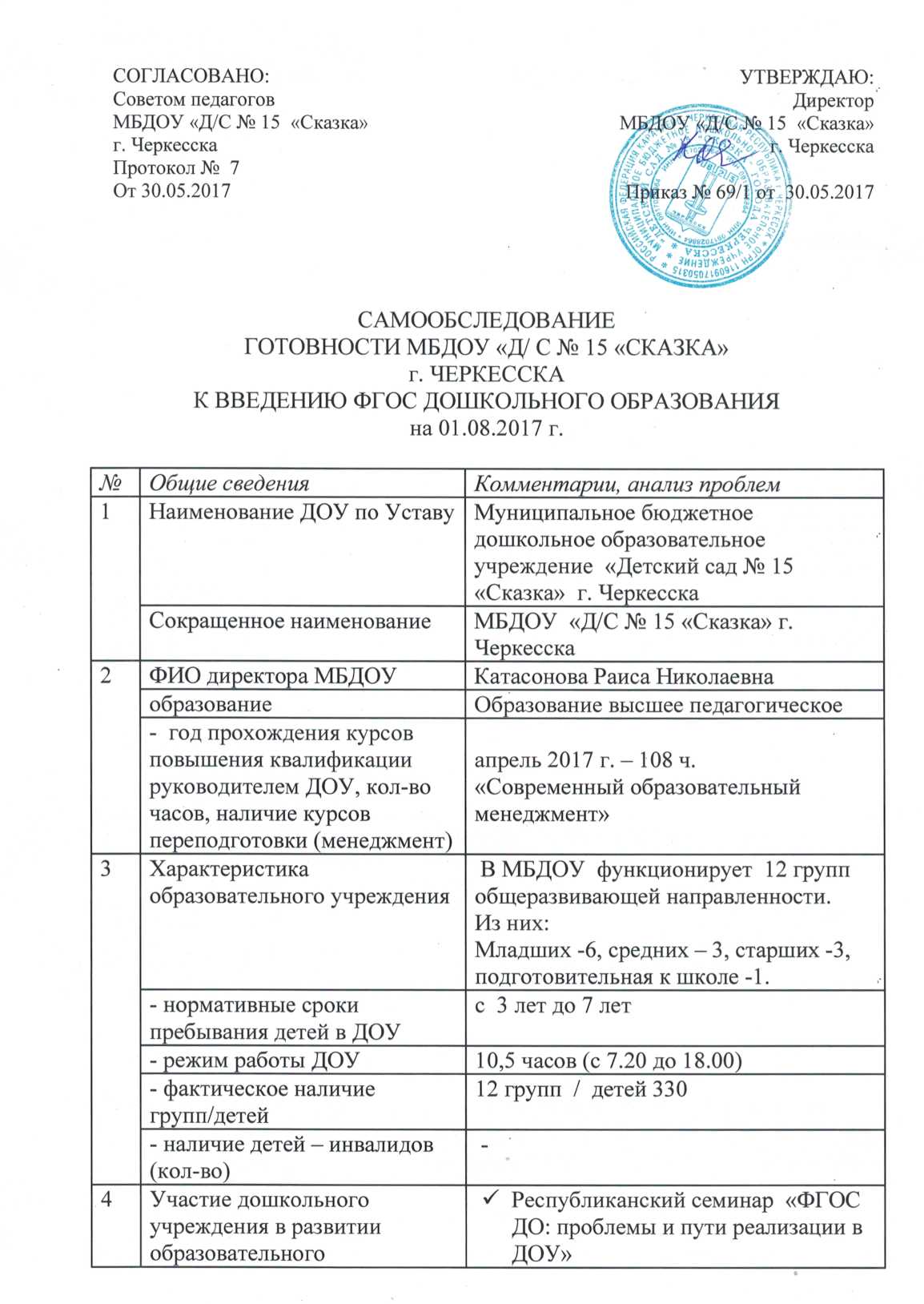 САМООБСЛЕДОВАНИЕ  ТРЕБОВАНИЙК ПРОГРАММНО – МЕТОДИЧЕСКОМУ ОБЕСПЕЧЕНИЮСАМООБСЛЕДОВАНИЕРЕАЛИЗАЦИИ ТРЕБОВАНИЙК КАДРОВЫМ УСЛОВИЯМРЕАЛИЗАЦИИ ООП ДОШКОЛЬНОГО ОБРАЗОВАНИЯСАМООБСЛЕДОВАНИЕРЕАЛИЗАЦИИ ТРЕБОВАНИЙК СОЗДАНИЮ ПСИХОЛОГО  - ПЕДАГОГИЧЕСКИХ УСЛОВИЙ РЕАЛИЗАЦИИ ООП ДОШКОЛЬНОГО ОБРАЗОВАНИЯСАМООБСЛЕДОВАНИЕРЕАЛИЗАЦИИ ТРЕБОВАНИЙК РАЗВИВАЮЩЕЙ ПРЕДМЕТНО – ПРОСТРАНСТВЕННОЙ СРЕДЕСАМООБСЛЕДОВАНИЕРЕАЛИЗАЦИИ ТРЕБОВАНИЙ К МАТЕРИАЛЬНО – ТЕХИНЧЕСКИМ УСЛОВИЯМ РЕАЛИЗАЦИИ ООП ДОШКОЛЬНОГО ОБРАЗОВАНИЯСАМООБСЛЕДОВАНИЕРЕАЛИЗАЦИИ ТРЕБОВАНИЙК РЕЗУЛЬТАТАМ ОСВОЕНИЯ ООП ДОШКОЛЬНОГО ОБРАЗОВАНИЯОбщие выводы:В целом МБДОУ «Д/С № 15 «Сказка» готово к работе по реализации  Федерального государственного образовательного стандарта дошкольного образования№ КритерииКомментарии и анализ проблем1Наличие образовательной программы, определяющей содержание и организацию образовательного процесса по всем направлениям развития личности ребенка (п.2.6.Стандарта)Разработана ООП в соответствии с ФГОС ДО (принятаСоветом педагогов 15.08.2016, протокол № 1, Приказ № 170 от 15.08.16)2На основе какой программы разработана общеобразовательная программа ДОУВ соответствии с ФГОС ДО, с учётом одобренной Примерной общеобразовательной программы дошкольного образования (от 22.05.2015 г)3Наличие программ для детей с ФФНРеализуется программа, разработанная ДОУ (вариативная  часть ООП) на основе  Программы  логопедической работы   по преодолению фонетического и фонетико-фонематического недоразвития речи у детей (Авторы   программы:Т. Б. Филичева, Г. В. Чиркина, Т. В. Туманова, С. А. Миронова, А. В. Лагутина)4Обеспечение преемственности основных образовательных программ дошкольного и начального общего образованиявыпускники продолжают обучение в  СОШ №15 и № 17, которые реализует программу «Школа России»5Уровень методического обеспечения программы +  В целом  все линии развития ребенка имеют полное методическое обеспечение-  недостаточное обеспечение социально – коммуникативного направления развития ребенка№ № КритерииКомментарии и анализ проблем11Укомплектованность ДОУ кадрами (в %), наличие специалистовУкомплектованность кадрами 100 %В МБДОУ имеется:воспитателей – 15, учитель – логопед – 1,музыкальный руководитель – 1, инструктор по физкультуре – 1,педагог-психолог – 1,педагоги дополнительного образования – 3,2Показатели (педагоги):2221процент педагогов, имеющих высшее образование;10 – 45%22процент аттестованных педагогов;18 –82%23на высшую категорию;5 –23%24на первую категорию;11 – 24%25на соответствие занимаемой должности;3 – 14%26без категории;4 –18% 27процент молодых педагогов (со стажем работы до 3 – х лет), из них аттестованных (%)3 – 14%1 – 2%28процент педагогов, прошедших курсы повышения квалификации (за последние  5 лет) 15 – 68%№ КритерииКомментарии и анализ проблем1Построение взаимодействия педагога с детьми, обеспечивающего следующие условия:- уважение взрослых к человеческому достоинству детей, поддержка их положительной самооценки;- поддержка взрослыми положительного, доброжелательного отношения детей друг к другу.Стиль взаимодействия 100 % педагогов соответствует данным критериям2Построение образовательной деятельности с учетом следующих условий:- использование в образовательном процессе форм и методов работы с детьми, соответствующих их психолого – возрастным и индивидуальным особенностям;- поддержка педагогом инициативы и самостоятельности детей в различных видах деятельности;- возможность выбора детьми материалов, видов активности, участников совместной деятельности и общения;- вовлечение семей в совместную деятельностьВ образовательном процессе педагоги используют в формы и методы, соответствующие возрасту детей и индивидуальным интересам каждого ребёнка;поддерживают инициативу детей и их самостоятельность, особенно в выборе детьми материала и атрибутов.- недостаточное вовлечение родителей в совместную деятельность3Защита детей от всех форм физического и психического насилияВ МБДОУ воспитанники полностью ограждены от  физического и психического насилия4Осуществление оценки индивидуального развития детей в рамках педагогической диагностики в целях:- индивидуализации образования;- оптимизации работы с группой детейС целью проведения индивидуальной работы с детьми в МБДОУ создана система педагогической диагностики в соответствии с ФГОСДО.По результатам педагогической диагностики строится индивидуальная работа.5Предельная наполняемость группв соответствии с санитарно – эпидемиологическими правилами и нормативамиФактическая посещаемость не превышает данных нормативов во всех группах6Компетенции педагогов, необходимые для создания социальной ситуации развития детей:- обеспечение эмоционального благополучия детей;- установление правил поведения и взаимодействия в разных ситуациях;- построение вариативного развивающего образования, ориентированного на уровень ребенкаВсе педагоги обладают профессиональной компетенцией, необходимой для создания социальной ситуации развития ребенка7Взаимодействие с родителями (законными представителями)В МБДОУ постоянно обновляется информационные стенды для родителей, информация различного характера постоянно размещается на сайте дошкольного учреждения8Создание условий для профессионального развития педагогов:- по повышению квалификации педагогических и руководящих работников (в том числе по их выбору) и их профессионального развития;- по организационно – методическому сопровождению процесса реализации Программы 68 % прошли курсовую подготовку Педагогам предоставляется информация по поиску образовательного материала, обеспечивающего реализацию программы (функционирует интернет, в методическом кабинете создана картотека) № п/пКритерииКомментарии и анализ проблем1Максимальное использование пространства ДОУ (группы, территория), материалов, оборудования и инвентаря для развития детей в соответствии с возрастомИспользуется все пространство дошкольного учреждения.2Предметно – пространственная среда обеспечивает возможность общения и совместной деятельности детей и взрослыхПредметно – пространственная среда обеспечивает возможность общения и совместной деятельности детей и взрослых, всех видов детской деятельности3Насыщенность среды:  оснащенность средствами обучения по всем направлениям развития ребенкаОснащению среды средствами обучения по всем направлениям образовательного процесса требуется пополнение в ООП МБДОУ4Предметно – пространственная среда обеспечивает:- игровую деятельность;- познавательную, исследовательскую и творческую активность, экспериментирование;- двигательную активность;- эмоциональное благополучие детей во взаимодействии с предметно – пространственным окружением;- возможность самовыражения детейДанные требования обеспечиваются полностью5Трансформируемость пространства предполагает: возможность изменений предметно – пространственной среды в зависимости от образовательной ситуации, в том числе от меняющихся интересов и возможностей детейВ группах имеется возможность изменений среды по желанию детей6Полифункциональностьматериалов предполагает: возможность разнообразного использования различных составляющих предметной средыПолифункциональность среды недостаточна из-за недостаточности трансформируемого современного  игрового  оборудование и материала7Вариативность среды предполагает: наличие в группе различных пространств обеспечивающих свободный выбор детей; периодическую сменяемость игрового материалаВариативность среды обеспечивается в соответствии с планами работы группы и изучаемой темой, но  недостаточна из-за отсутствия  современного игрового оборудования8Безопасность предметно – пространственной среды:- уровень освещенности в игровой комнате;- наличие маркировки мебели- соблюдение питьевого режима-соблюдение температурного режима и режима проветривания-соблюдение гигиенических требований к проведению занятий физкультурой, закаливанию- гигиеническое обучение и медосмотр- наличие штрафов или других мер административного воздействияБезопасность пространственной предметно – игровой среды обеспечена полностьюМедосмотр проходят все сотрудники в соответствии с утвержденным графиком Штрафов и мер административного воздействия не было№ п/пКритерииКомментарии и анализ проблем1Соответствие требованиям, определяемым санитарно – эпидемиологическими правилами и нормативамиСоответствует полностью2Соответствие правилам пожарной безопасностиСоответствует полностью3Оснащенность помещений для работы медицинской сестрыФункционирует медицинский блок: кабинет врача, изолятор, процедурный кабинет4Наличие в ДОУ оборудованных помещений:-музыкальный залМузыкальный  зал- физкультурный залФизкультурный зал-логопедический кабинетлогопедический пункт-медицинский кабинет4 кабинета -методический кабинетимеется-прочиеКабинет  дополнительного образованияКабинет педагога-психолога5Оснащенность групповых помещений развивающей предметно – пространственной средойОснащение достаточное в соответствии с ФГОС ДО (дополнение в соответствии с ООП МБДОУ)6Обеспечение учебно – методическим комплектомОбеспечение на достаточном уровне для реализации утвержденной ООП МБДОУ от 15.08.2016 г.7Наличие информационного ресурсаИнформационный ресурс достаточен: компьютеризированы рабочие места директора, зам. директора по ВМР, зам. директора по АХР, главного бухгалтераФункционирует  сайт, электронная почта.№ п/пКритерииКомментарии и анализ проблем1Нормативно – правовая база осуществления мониторинга:- Положение о системе мониторинга в ДОУ;- приказы руководителя по проведению процедуры мониторинга и итогам;- аналитические справки по результатам мониторингаПриведена в соответствие требованиям ФГОС ДО, обновляется по мере поступления новых документов РФ в области образования2Информирование родителей (законных представителей) о результатах мониторингаМБДОУ информирует родителей о результатах педагогической диагностики(оценке индивидуального развития) через индивидуальное собеседование3Сформированность предпосылок к учебной деятельности на этапе завершения дошкольного образованияВ целом на этапе завершения дошкольного образования  у детей сформированы предпосылки учебной деятельности